*P/1966904*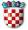 MINISTARSTVO REGIONALNOGA RAZVOJA I FONDOVA EUROPSKE UNIJEUPUTE ZA KORISNIKEJavnog poziva za sufinanciranje provedbe EU projekatana regionalnoj i lokalnoj razini za 2019. godinuZagreb, lipanj 2019.SADRŽAJ	1.	Uvod	12.	Sredstva za sufinanciranje provedbe EU projekata na regionalnoj i lokalnoj razini za 2019. godinu	13.	Uvjeti prihvatljivosti	23.1.	Prihvatljivi Korisnici i uvjeti koje trebaju ispunjavati za podnošenje zahtjeva za sufinanciranje provedbe EU projekta	23.2.	Prihvatljiva područja i troškovi sufinanciranja	34.	Kriteriji za utvrđivanje visine sufinanciranja provedbe EU projekata sredstvima Programa	45.	Minimalna i maksimalna vrijednost zahtjeva za sufinanciranje provedbe EU projekta	56.	Poziv za sufinanciranje provedbe EU projekata	57.	Zahtjev za sufinanciranje provedbe EU projekta 	57.1.	Tko može podnijeti Zahtjev 	57.2.	Postupak podnošenja Zahtjeva	67.3.	Gdje poslati Zahtjev	78.	Postupanje sa Zahtjevom	78.1.	Zaprimanje i registracija zahtjeva	88.2.	Obrada zahtjeva	88.3.	Odluka o sufinanciranju provedbe EU projekta	99.	Realizacija prihvaćenih zahtjeva	910.	Kontrola i nadzor nad korištenjem sredstava 	1011.	Kome se obratiti ukoliko imate pitanja	1012.	Prilozi Uputama za korisnike	11UvodMinistarstvo regionalnoga razvoja i fondova Europske unije (u nastavku teksta: Ministarstvo) objavilo je Javni poziv za sufinanciranje provedbe EU projekata na regionalnoj i lokalnoj razini za 2019. godinu (u nastavku teksta: Poziv) prema Programu sufinanciranja provedbe EU projekata na regionalnoj i lokalnoj razini za 2019. godinu (u nastavku teksta: Program). Program je namijenjen povećanju apsorpcije EU sredstava koja su na raspolaganju Republici Hrvatskoj, jačanju konkurentnosti regija i uravnoteženom regionalnom razvoju. Program predstavlja izravnu pomoć korisnicima u sufinanciranju vlastitih troškova vezanih uz provedbu EU projekata na regionalnoj i lokalnoj razini.Sredstva Programa su bespovratna i namjenska, a usmjeravaju se projektima sufinanciranim sredstvima europskih strukturnih i investicijskih fondova (u nastavku teksta: EU projekti) čiji su nositelji općine, gradovi i županije, odnosno pravne osobe u njihovom većinskom vlasništvu ili suvlasništvu i ustanove čiji su osnivači (u nastavku teksta: Korisnici). Poziv je objavljen na temelju Odluke o objavi Javnog poziva za sufinanciranje provedbe EU projekata na regionalnoj i lokalnoj razini za 2019. godinu (KLASA: 402-07/19-02/1, URBROJ: 538-06-1-1-/218-19-7 od 27. lipnja 2019., u nastavku teksta: Odluka). Predmet Poziva je sufinanciranje provedbe EU projekata na regionalnoj i lokalnoj razini korisnicima koji imaju sklopljen ugovor o dodjeli bespovratnih sredstava za provedbu EU projekta (u nastavku teksta: Ugovor o EU projektu). Sredstva se dodjeljuju na način i prema kriterijima utvrđenim Programom, a detaljno se pojašnjavaju ovim Uputama.Sredstva za sufinanciranje provedbe EU projekata na regionalnoj i lokalnoj razini za 2019. godinuSredstva za sufinanciranje provedbe EU projekata na regionalnoj i lokalnoj razini za 2019. godinu osigurana su u Državnom proračunu Republike Hrvatske za 2019. godinu i projekcijama za 2020. i 2021. godinu u razdjelu 061, glava 05 Ministarstva regionalnoga razvoja i fondova Europske unije, program 2901 – Regionalna konkurentnost i urbani razvoj, K680040 - Sufinanciranje EU projekata. Planirani iznos sredstava u okviru ovog Poziva je 300.000.000,00 kuna (slovima: tristomilijunakunainulalipa). Uvjeti prihvatljivosti Prihvatljivi Korisnici i uvjeti koje trebaju ispunjavati za podnošenje zahtjeva za sufinanciranje provedbe EU projektaPrihvatljivi Korisnici su:jedinice lokalne i područne (regionalne) samoupravepravne osobe u većinskom vlasništvu ili suvlasništvu jedinica lokalne i područne (regionalne) samouprave (samo za svoje ime i za svoj račun)ustanove čiji su osnivači jedinice lokalne i područne (regionalne) samoupravekoji imaju sklopljen Ugovor o EU projektu te udovoljavaju niže navedenim uvjetima.U okviru Operativnog programa Konkurentnost i kohezija, Operativnog programa Učinkoviti ljudski potencijali, Programa ruralnog razvoja te Operativnog programa za pomorstvo i ribarstvo za programsko razdoblje 2014. - 2020., zahtjev za sufinanciranje provedbe EU projekta mogu podnijeti prihvatljivi Korisnici ako kumulativno udovoljavaju sljedećim uvjetima:nositelji su EU projekta ili su partneri na EU projektu kojem nositelj EU projekta nije prihvatljiv Korisnik sredstava Programa  dodijeljena bespovratna sredstva EU projektu iz fondova EU se ne temelje na programima dodjele državnih potpora, uključujući i potpore male vrijednosti, odnosno dodjeli pojedinačne državne potpore ili potpore male vrijednostiulažu vlastita sredstva u provedbu EU projektaza vlastito učešće u sufinanciranju EU projekta za koja traže sredstva Programa EU projektu nije dodijeljeno više od 70% bespovratnih sredstava iz drugih javnih nacionalnih izvora sa središnje razine (Državni proračun: od proračunskih i izvanproračunskih korisnika) za EU projekt za koji se traži sufinanciranje sredstvima Programa nije odobreno završno izvješće do dana podnošenja zahtjeva za sufinanciranje provedbe EU projekta iznimno od prethodne točke, ako je završno izvješće o EU projektu odobreno u razdoblju između zatvaranja Javnog poziva za dodjelu sredstava Fonda za sufinanciranje provedbe EU projekata na regionalnoj i lokalnoj razini za 2018. godinu i otvaranja Poziva po ovom Programu, Korisnik može podnijeti zahtjev za sufinanciranje provedbe EU projekta u sklopu ovog Programa.U okviru programa Europske teritorijalne suradnje u kojima sudjeluje Republika Hrvatska (prekogranični, transnacionalni i međuregionalni programi), za programsko razdoblje 2014.-2020.: IPA program prekogranične suradnje Hrvatska – Bosna i Hercegovina – Crna Gora, IPA program prekogranične suradnje Hrvatska – Srbija, Program prekogranične suradnje Mađarska – Hrvatska, Program prekogranične suradnje Slovenija – Hrvatska, Program prekogranične suradnje Italija – Hrvatska, Program transnacionalne suradnje Središnja Europa, Program transnacionalne suradnje Mediteran, Program transnacionalne suradnje Dunav, Jadransko-jonski program transnacionalne suradnje, Program međuregionalne suradnje INTERREG EUROPE, Program međuregionalne suradnje INTERACT, Program međuregionalne suradnje URBACT te Program međuregionalne suradnje ESPON zahtjev za sufinanciranje provedbe EU projekta mogu podnijeti Korisnici ako kumulativno udovoljavaju sljedećim uvjetima:vodeći su partneri ili su partneri na EU projektu sa sjedištem u Republici Hrvatskojdodijeljena bespovratna sredstva EU projektu iz fondova EU se ne temelje na programima dodjele državnih potpora, uključujući i potpore male vrijednosti, odnosno dodjeli pojedinačne državne potpore ili potpore male vrijednostiulažu vlastita sredstva u provedbu EU projektaza vlastito učešće u sufinanciranju EU projekta za koja traže sredstva Programa nije dodijeljeno više od 70% bespovratnih sredstava iz drugih javnih nacionalnih izvora sa središnje razine (Državni proračun: od proračunskih i izvanproračunskih korisnika) za EU projekt za koji se traži sufinanciranje sredstvima Programa nije odobreno završno izvješće do dana podnošenja zahtjeva za sufinanciranje provedbe EU projektaiznimno od prethodne točke, ako je završno izvješće o EU projektu odobreno u razdoblju između zatvaranja Javnog poziva za dodjelu sredstava Fonda za sufinanciranje provedbe EU projekata na regionalnoj i lokalnoj razini za 2018. godinu i otvaranja Poziva po ovom Programu, Korisnik može podnijeti zahtjev za sufinanciranje provedbe EU projekta  u sklopu ovog Programa.Prije potpisivanja ugovora o sufinanciranju provedbe EU projekta iz ovog Programa korisnici su dužni dostaviti ovjerenu bjanko zadužnicu do najvećeg iznosa koji premašuje visinu vrijednosti odobrenih sredstava kao jamstvo za izvršenje obveza Korisnika. Prihvatljiva područja i troškovi sufinanciranja Prihvatljiva područja sufinanciranja sredstvima Programa su sva prihvatljiva područja za financiranje navedena u okviru programskih dokumenata za korištenje sredstava europskih i strukturnih investicijskih fondova u Republici Hrvatskoj u financijskom razdoblju 2014. - 2020. utvrđenih u Zakonu o uspostavi institucionalnog okvira za provedbu europskih strukturnih i investicijskih fondova u Republici Hrvatskoj u financijskom razdoblju 2014. - 2020. (Narodne novine, broj 92/14)  Sredstva Programa dodjeljuju se isključivo radi sufinanciranja prihvatljivih troškova koje je Korisnik na temelju Ugovora o EU projektu dužan osigurati iz vlastitih izvora (učešće Korisnika) u provedbi EU projekta, vodeći pri tome računa o poštivanju načela izbjegavanja dvostrukog financiranja.Kroz Poziv se mogu sufinancirati svi prihvatljivi troškovi provedbe EU projekata utvrđeni Ugovorom o EU projektu osim onih koji sadrže element državne potpore kako je ona definirana člankom 107. stavkom. 1. Ugovora o funkcioniranju Europske unije i koji podliježu pravilima o državnim potporama ili pravilima o potporama male vrijednosti (de minimis potpora). Pravo na sufinanciranje učešća Korisnik ostvaruje samo za prihvatljive troškove vlastitog učešća u EU projektu ovjerene nakon 1. siječnja 2015. od relevantnog tijela u sustavu upravljanja i kontrole korištenja EU fondova u Republici Hrvatskoj nadležnog za kontrolu prihvatljivosti izdataka u okviru Ugovora o EU projektu.Kriteriji za utvrđivanje visine sufinanciranja provedbe EU projekata sredstvima ProgramaUdio sredstava Programa u sufinanciranju učešća Korisnika u provedbi EU projekata određuje se prema indeksu razvijenosti jedinice lokalne odnosno područne (regionalne) samouprave prema mjestu ulaganja za koja se dodjeljuju sredstva, u skladu s Odlukom o razvrstavanju jedinica lokalne i područne (regionalne) samouprave prema stupnju razvijenosti (Narodne novine, broj 132/17).Kada je Korisnik jedinica lokalne samouprave, pravna osoba u većinskom vlasništvu ili suvlasništvu jedinica lokalne samouprave ili ustanova čiji su osnivači jedinice lokalne samouprave, udjel u sufinanciranju učešća Korisnika iz sredstava Programa, što uključuje i učešće prihvatljivih partnera, će biti:80% za EU projekt s područja I. i II. skupine jedinica lokalne samouprave70% za EU projekt s područja III. i IV. skupine jedinica lokalne samouprave60% za EU projekt s područja V. i VI. skupine jedinica lokalne samouprave50% za EU projekt s područja VII. i VIII. skupine jedinica lokalne samouprave, osim Grada Zagreba.Ukoliko se EU projekt provodi na području dvije ili više jedinica lokalne samouprave, za potrebe utvrđivanja udjela sufinanciranja učešća Korisnika iz sredstava Programa, uzima se skupina prema indeksu razvijenosti kojoj pripada jedinica lokalne samouprave na kojoj se provodi financijski najveći udjel aktivnosti EU projekta. Kada je Korisnik jedinica područne (regionalne) samouprave, pravna osoba u većinskom vlasništvu ili suvlasništvu jedinica područne (regionalne) samouprave ili ustanova čiji su osnivači jedinice područne (regionalne) samouprave udjel u sufinanciranju učešća korisnika iz sredstava Programa,  što uključuje i učešće prihvatljivih partnera će biti:80% za EU projekt s područja I. skupine jedinica područne (regionalne) samouprave70% za EU projekt s područja II. skupine jedinica područne (regionalne) samouprave60% za EU projekt s područja III. skupine jedinica područne (regionalne) samouprave50% za EU projekt s područja IV. skupine jedinica područne (regionalne) samouprave i Grad Zagreb.Ukoliko se EU projekt provodi na području dvije ili više jedinica područne (regionalne) samouprave, za potrebe utvrđivanja udjela sufinanciranja učešća Korisnika iz sredstava Programa, uzima se skupina prema indeksu razvijenosti kojoj pripada jedinica područne (regionalne) samouprave na kojoj se provodi financijski najveći udjel aktivnosti EU projekta.Minimalna i maksimalna vrijednost zahtjeva za sufinanciranje provedbe EU projekta Neovisno o Korisniku i području provedbe EU projekta: minimalna vrijednost zahtjeva za sufinanciranje provedbe EU projekta po pojedinačnom EU projektu ne smije biti manja od 50.000,00 kunamaksimalna vrijednost zahtjeva za sufinanciranje provedbe EU projekta po pojedinačnom EU projektu može iznositi 7.500.000,00 kuna.Broj EU projekata za koje Korisnik može podnijeti zahtjev nije ograničen, ali se iznos sredstava koji se može dodijeliti jednom Korisniku u okviru ovog Poziva ograničava na 15.000.000,00 kuna.Poziv za sufinanciranje provedbe EU projekataPoziv za sufinanciranje provedbe EU projekata je otvoreni poziv do iskorištenja sredstava utvrđenih u Odluci, a najkasnije do 15. prosinca 2019.Sredstva se kroz Poziv dodjeljuju na temelju podnesenog zahtjeva za sufinanciranje provedbe EU projekta.Zahtjevi se šalju isključivo poštom preporučeno od 2. srpnja 2019. u 10:00:00 sati do iskorištenja sredstava planiranih za 2019. godinu, a najkasnije do 15. prosinca 2019. u 12:00:00 sati.Ako se sredstva predviđena za provedbu Programa utvrđena u točki 2. ovih Uputa iskoriste prije 15. prosinca 2019., obavijest o tome će se objaviti na mrežnim stranicama Ministarstva regionalnoga razvoja i fondova Europske unije (u nastavku teksta: Ministarstvo) www.razvoj.gov.hr . Svi zahtjevi koji budu poslani nakon dana objave obavijesti o zatvaranju Poziva na mrežnim stranicama Ministarstva bit će vraćeni podnositeljima zahtjeva bez otvaranja.Zahtjev za sufinanciranje provedbe EU projekta Tko može podnijeti Zahtjev Zahtjev za sufinanciranje provedbe EU projekta (u nastavku teksta: Zahtjev) mogu podnijeti prihvatljivi Korisnici koji ispunjavaju uvjete iz točke 3.1. ovih Uputa. Korisnik koji je nositelj EU projekta, odnosno vodeći partner sa sjedištem u Republici Hrvatskoj u programima teritorijalne suradnje u kojima sudjeluje Republika Hrvatska, u Zahtjevu iskazuje vrijednost vlastitih sredstava (vrijednost prihvatljivih troškova) koja ulaže u provedbu EU projekta kao i vrijednost sredstava (vrijednost prihvatljivih troškova) koju ulažu svi partneri koji ispunjavaju uvjete koji su propisani za Korisnika. Iskazana vrijednost vlastitih sredstava (vrijednost prihvatljivih troškova) u Zahtjevu treba biti u skladu s odgovarajućim iznosom vlastitog učešća iskazanim u Ugovoru o EU projektu odnosno partnerskom sporazumu iz kojeg su razvidni udjeli sufinanciranja Korisnika i svih partnera na EU projektu ako to nije razvidno iz Ugovora o EU projektu. Po dobivanju sredstava za sufinanciranje provedbe EU projekta, obveza je Korisnika partnerima isplatiti sredstva u odgovarajućim iznosima. Korisnik koji je projektni partner na EU projektu, a kojemu nositelj EU projekta nije prihvatljivi Korisnik sredstava Programa, može podnijeti Zahtjev samostalno. U Zahtjevu iskazuje samo dio sredstava (vrijednost prihvatljivih troškova) koje on ulaže u EU projekt. Iskazana vrijednost vlastitih sredstava (vrijednost prihvatljivih troškova) u Zahtjevu treba biti u skladu s odgovarajućim iznosom vlastitog učešća partnera iskazanim u Ugovoru o EU projektu iz kojeg su razvidni udjeli sufinanciranja Korisnika i svih partnera na EU projektu. Korisnik koji je projektni partner sa sjedištem u Republici Hrvatskoj u okviru programa teritorijalne suradnje u kojima sudjeluje Republika Hrvatska, u kojemu vodeći partner na EU projektu nije iz Republike Hrvatske u Zahtjevu iskazuje samo dio sredstava (vrijednost prihvatljivih troškova) koje on ulaže u EU projekt. Iskazana vrijednost vlastitih sredstava (vrijednost prihvatljivih troškova) u Zahtjevu treba biti u skladu s odgovarajućim iznosom vlastitog učešća iskazanim u Ugovoru o EU projektu odnosno partnerskom sporazumu iz kojeg su razvidni udjeli sufinanciranja Korisnika i svih partnera na EU projektu ako to nije razvidno iz Ugovora o EU projektu.  Postupak podnošenja ZahtjevaNakon objave Poziva prihvatljivi Korisnik podnosi Ministarstvu Zahtjev isključivo na propisanom obrascu za 2019. godinu (Obrazac 1_Zahtjev_2019) koji je sastavni dio Poziva. Uz Zahtjev se moraju priložiti sljedeći dokumenti:preslika Ugovora o EU projektu, odnosno za korisnike Programa ruralnog razvoja  preslika Ugovora o financiranju i preslika Odluke o dodjeli sredstava preslika partnerskog sporazuma iz kojeg su razvidni udjeli sufinanciranja Korisnika i svih partnera na EU projektu (ako to nije razvidno iz Ugovora o EU projektu)preslika akta iz kojeg je vidljivo da Korisnik odnosno partneri, koji nisu jedinice lokalne odnosno područne (regionalne) samouprave, zadovoljavaju uvjete koji su propisani za Korisnika preslika obrasca opisa EU projekta (ako obrazac opisa EU projekta nije dio Ugovora o EU projektu)preslika obrasca proračuna EU projekta (ako obrazac proračuna EU projekta nije dio Ugovora o EU projektu)Izjava o sufinanciranju  EU projekta (Obrazac 2_Izjava o sufinanciranju EU projekta_2019) Izjava da EU projektu nisu dodijeljene državne potpore (Obrazac 3_Izjava da EU projektu nisu dodijeljene državne potpore_2019) Izjava o točnosti podataka iskazanih u Zahtjevu za sufinanciranje provedbe EU projekta  (Obrazac 4_Izjava o točnosti podataka u Zahtjevu_2019)Financijski plan povlačenja sredstava (Obrazac 5_Financijski plan povlačenja sredstava_2019)Kontrolna lista (Kontrolna lista) Podnositelju Zahtjeva nije dozvoljeno dostavljati ispravke ili dopune projektne dokumentacije na vlastitu inicijativu nakon podnošenja Zahtjeva, a tako dostavljena dokumentacija neće biti uzeta u obzir. Gdje poslati ZahtjevPopunjeni obrazac Zahtjeva i propisanu dokumentaciju potrebno je poslati u papirnatom (jedan izvornik) i elektroničkom obliku (na CD-u, DVD-u ili USB-u). Zahtjev, kao i sve priložene izjave navedene u točki 7.2. ovih Uputa, osobe ovlaštene za zastupanje moraju vlastoručno potpisati i ovjeriti potpise službenim pečatom. Zahtjev sa svim priloženim dokumentima šalje se isključivo preporučeno poštom, u zatvorenoj omotnici, od 2. srpnja 2019. u 10:00:00 sati.Ukoliko korisnik podnosi više zahtjeva obvezan je svaki zahtjev sa svim priloženim dokumentima poslati kao zasebnu pošiljku. Na vanjskom dijelu omotnice potrebno je istaknuti puni naziv i adresu podnositelja zahtjeva, s naznakom: „Javni poziv za sufinanciranje provedbe EU projekata na regionalnoj i lokalnoj razini za 2019. godinu“ – NE OTVARATI!Zahtjevi se šalju na sljedeću adresu:Ministarstvo regionalnoga razvoja i fondova Europske unijeMiramarska cesta 2210 000 ZagrebPostupanje sa Zahtjevom Postupak se odvija sljedećim redoslijedom: korak – Zaprimanje i registracija zahtjeva  korak – Obrada zahtjeva  korak – Odluka o sufinanciranju provedbe EU projekta. Zaprimanje i registracija zahtjevaRegistriraju se zahtjevi poslani preporučeno poštom u razdoblju od 02. srpnja 2019. u 10.00.00 do 15. prosinca 2019. u 12.00:00 sati, odnosno do dana zatvaranja Poziva, na propisanim obrascima za 2019. godinu i to prema redoslijedu po kojem su predani na pošti to jest prema danu i satu/minuti/sekundi predaje pošiljke.  Zahtjev poslani izvan navedenog razdoblja bit će odbijeni.Registriraju se isključivo zahtjevi poslani u navedenom razdoblju, na propisanim obrascima i  kojima su priloženi svi traženi dokumenti navedeni u točki 7.2 ovih Uputa te im se dodjeljuje jedinstveni referentni broj. Oni zahtjevi kod kojih nisu priloženi svi dokumenti navedeni u točki 7.2. ovih Uputa ili isti nisu dostavljeni na propisanim obrascima bit će odbijeni. Ako se sredstva predviđena za provedbu Programa utvrđena u točki I. ovog Poziva iskoriste prije 15. prosinca 2019., obavijest o tome će se objaviti na mrežnim stranicama Ministarstva www.razvoj.gov.hr . Svi Zahtjevi koji budu poslani nakon dana objave obavijesti o zatvaranju Poziva na mrežnim stranicama Ministarstva bit će vraćeni podnositeljima Zahtjeva bez otvaranja.Tijekom registracije provjerava se je li:omotnica kojom se zahtjev dostavlja zatvorena na omotnici zabilježen datum i točno vrijeme (sat/minuta/sekunda) predaje omotnice na pošti   na omotnici napisana naznaka Javnog poziva za sufinanciranje provedbe EU projekata na regionalnoj i lokalnoj razini za 2019. godinu – NE OTVARATI! na omotnici naznačeno puno ime i adresa prijaviteljazahtjev i izjave dostavljeni na propisanim obrascima jesu li zahtjevu priloženi svi dokumenti navedeni u točki 7.2 ovih Uputa. Nakon registracije zahtjeva, podnositelj Zahtjeva će putem elektroničke pošte primiti obavijest o zaprimanju i registraciji Zahtjeva te referentni broj Zahtjeva pod kojim će se isti voditi. Obrada zahtjevaZaprimljeni zahtjevi se obrađuju prema redoslijedu po kojem su predani na pošti to jest prema danu i satu/minuti/sekundi predaje pošiljke.  Obradu zahtjeva i ostale potrebne dokumentacije stručne službe Ministarstva provode u roku od 30 dana od dana završetka prijema i registracije Zahtjeva. U iznimnim i opravdanim slučajevima kada je u obradu Zahtjeva potrebno uključivanje drugih tijela i neovisnih stručnjaka izvan Ministarstva, na čiji rad Ministarstvo ne može utjecati, rok za procjenu može trajati i dulje, a najviše 120 dana.U fazi obrade Zahtjeva Ministarstvo zadržava pravo zatražiti od podnositelja Zahtjeva dodatna pojašnjenja i dopune. U fazi obrade Zahtjeva, na temelju kriterija za utvrđivanje visine sufinanciranja provedbe EU projekata u točki IV. Poziva i provjere sve dostavljene dokumentacije, stručne službe Ministarstva predlažu visinu sredstava Programa podnositelju Zahtjeva.  Odluka o sufinanciranju provedbe EU projektaPrijedlog Odluke o sufinanciranju provedbe EU projekta izrađuju stručne službe Ministarstva, po potrebi uz uključivanje predstavnika drugih tijela i neovisnih stručnjaka, na temelju obrade podnesenog Zahtjeva i dostavljene dokumentacije. Odluke se donose prema redoslijedu registriranih zahtjeva.  Na temelju provedene obrade stručnih službi Ministarstva, ministrica u roku od 10 dana od podnošenja prijedloga stručne službe donosi Odluku o sufinanciranju provedbe EU projekta (u nastavku teksta: Odluka). Ministarstvo obavještava podnositelja Zahtjeva/Korisnika sredstava o donesenoj Odluci dostavljanjem Odluke u papirnatom i elektroničkom obliku u roku od 5 dana od dana donošenja Odluke.Podnositeljima Zahtjeva čiji zahtjevi ne ispunjavanju uvjete za sufinanciranje provedbe EU projekata bit će dostavljena obavijest o odbijanju zahtjeva. U slučaju odbijanja zahtjeva, razlozi odbijanja bit će jasno navedeni. Realizacija prihvaćenih zahtjevaOdluka je temelj za sklapanje Ugovora o sufinanciranju provedbe EU projekta (u nastavku teksta: Ugovor). Ugovor sklapaju Ministarstvo i podnositelj Zahtjeva kojem su odobrena sredstva Programa. Ugovor se sklapa u roku od 10 dana od dana dostave bjanko zadužnice koju je Korisnik dužan dostaviti u roku od 5 dana od dana zaprimanja Odluke. Ugovorom se utvrđuju iznosi odobrenih sredstava, dinamika njihove dodjele, uvjeti i način korištenja dodijeljenih sredstava, način praćenja namjenskog korištenja sredstava, obveza izvještavanja te se uređuju ostala međusobna prava i obveze Korisnika sredstava i Ministarstva.Ministarstvo će sredstva dodijeljena Ugovorom isplatiti Korisniku u tri dijela:prvi dio u visini od 35% ukupno odobrenog iznosa bit će isplaćen Korisniku tijekom realizacije EU projekta, po dostavi ovjerenih najmanje 35% prihvatljivih troškova iz Ugovora o EU projektu, ovjerenih od strane relevantnog tijela u sustavu upravljanja i kontrole korištenja EU fondova u Republici Hrvatskoj nadležnog za kontrolu prihvatljivosti izdataka u okviru Ugovora o EU projektudrugi dio u visini od 35% ukupno odobrenog iznosa bit će isplaćen Korisniku tijekom realizacije EU projekta, kada suma ukupno ovjerenih prihvatljivih troškova dosegne minimalno 70% prihvatljivih troškova iz Ugovora o EU projektu, ovjerenih od strane relevantnog tijela u sustavu upravljanja i kontrole korištenja EU fondova u Republici Hrvatskoj nadležnog za kontrolu prihvatljivosti izdataka u okviru Ugovora o EU projektutreći dio u visini razlike između već isplaćenih sredstva i odobrenog iznosa bit će isplaćen Korisniku po dostavi ovjerenih prihvatljivih troškova u odobrenom završnom izvješću o EU projekta.Odobreno završno izvješće koje je osnova za isplatu trećeg dijela dodijeljenih sredstava Korisnik je dužan dostaviti Ministarstvu u roku od 30 dana od primitka odobrenja završnog izvješća od strane relevantnog tijela u sustavu upravljanja i kontrole korištenja EU fondova u Republici Hrvatskoj nadležnog za kontrolu prihvatljivosti izdataka u okviru Ugovora o EU projektu.Ako stručne službe Ministarstva pregledom odobrenog završnog izvješća utvrde da je iznos odobrenih sredstava učešća Korisnika u prihvatljivim troškovima EU projekta manji od iznosa već isplaćenih sredstava na koje Korisnik ima pravo temeljem Ugovora, Korisnik je utvrđenu razliku viška isplaćenih sredstava dužan vratiti Ministarstvu.Kontrola i nadzor nad korištenjem sredstava Korištenje sredstava Programa mora biti transparentno. Uvjeti za korištenje sredstava jasno su utvrđeni Ugovorom kojeg Ministarstvo sklapa s Korisnikom, a njihovo poštivanje se provjerava na temelju izvješća i ostale dokumentacije dobivene od relevantnog tijela u sustavu upravljanja i kontrole korištenja EU fondova u Republici Hrvatskoj nadležnog za kontrolu prihvatljivosti izdataka u okviru Ugovora o EU projektu i putem Integriranog sustava upravljanja informacijama o europskim  strukturnim i investicijskim fondovima (MIS sustav), odnosno odgovarajućeg sustava upravljanja informacijama programa europske teritorijalne suradnje (kao na primjer eMS sustav), te (po potrebi) putem provođenja kontrole na terenu.Ministarstvo vrši kontrolu korištenja sredstava Programa do završnog plaćanja Korisniku.Kome se obratiti ukoliko imate pitanjaSva pitanja vezana uz Poziv mogu se postaviti isključivo elektroničkim putem, slanjem upita na sljedeću adresu elektroničke pošte: fond@mrrfeu.hr, kontinuirano tijekom trajanja Poziva.Odgovori na pojedine upite poslat će se izravno na adrese onih koji su pitanja postavili u roku od 7 dana, a odgovori na najčešće postavljena pitanja redovito će se objavljivati na web-stranici Ministarstva: https://razvoj.gov.hr/.Prilozi Uputama za korisnikeSljedeći prilozi čine sastavni dio Uputa za korisnike: Obrazac 1 - Zahtjev za sufinanciranje provedbe EU projekta(Obrazac 1_Zahtjev_2019)Obrazac 2 - Izjava o sufinanciranju EU projekta (Obrazac 2_Izjava o sufinanciranju EU projekta_2019) Obrazac 3 - Izjava da EU projektu nisu dodijeljene državne potpore(Obrazac 3_Izjava da EU projektu nisu dodijeljene državne potpore_2019)Obrazac 4 - Izjava o točnosti podataka iskazanih u Zahtjevu za sufinanciranje provedbe EU projekta(Obrazac 4_Izjava o točnosti podataka u Zahtjevu_2019) Obrazac 5 – Financijski plan povlačenja sredstava (Obrazac 5_Financijski plan povlačenja sredstava_2019)Kontrolna lista (Kontrolna lista)KLASA: 402-07/19-02/1URBROJ: 538-06-1-1/218-19-9Zagreb, 27. lipnja 2019.MINISTRICA Gabrijela Žalac, dipl. oec.